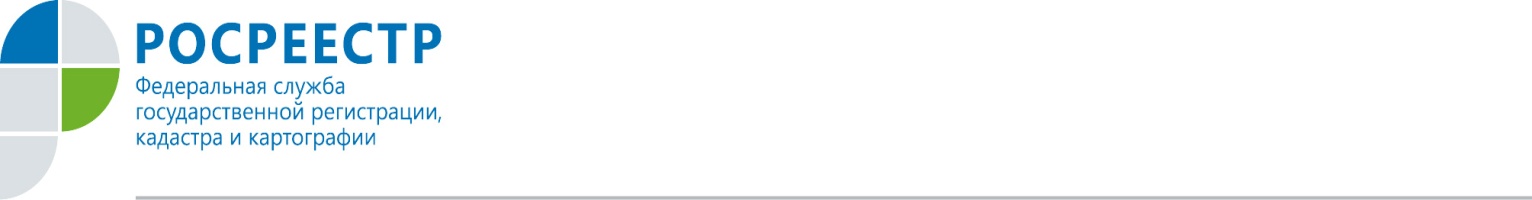 На заседании коллегии Росреестра по Орловской области подвели итоги работы за прошедший год. Руководитель ведомства Кацура Надежда Георгиевна в своем выступлении обозначила ключевые показатели работы ведомства.С момента образования территориального Росреестра, с мая 2010 года по декабрь 2016 года, в ведомство поступило 1 млн. 228 тысяч обращений за совершением тех или иных юридически значимых действий в отношении объектов недвижимости, зарегистрировано более 1 млн. 200 тысяч прав на недвижимость.Особое внимание было уделено развитию информационных технологий Росреестра. В настоящее время все массовые государственные услуги Росреестра – регистрация прав, кадастровый учет, предоставление сведений об объектах недвижимости доступны в электронном виде. Отмечено, что орловцы стали охотнее использовать «бесконтактные» технологии оказания госуслуг. В 2016 году в 5 раз увеличилось количество заявлений, поступивших в Росреестр в электронном виде – более 1 700 обращений. В прошедшем году госземинспекторами Росреестра проведено более 2-х тысяч проверок соблюдения требований земельного законодательства, было выявлено 864 нарушения, привлечено к административной ответственности                           540 нарушителей. Сумма наложенных административных штрафов превысила         7 миллионов рублей.С 1 января Росреестр приступил к оказанию госуслуг в новом формате.       До 2017 года кадастровый учет и регистрация прав были разными процедурами. Вступивший в силу новый закона о государственной регистрации недвижимости предусматривает одновременную подачу заявления на кадастровый учет и регистрацию прав, что в конечном итоге делает операции с недвижимостью более удобными и существенно экономит время и финансовые затраты заявителей. Сведения об объектах недвижимости теперь хранятся в электронном виде. Такой способ более защищен от случайных потерь или мошенничества.В заключение было отмечено, что уровень удовлетворенности граждан качеством услуг регионального Росреестра за предыдущий год по 5-бальной шкале составил 4,53, об этом свидетельствуют данные системы публичного мониторинга качества услуг «Ваш контроль».Надежда Кацура поблагодарила коллектив Росреестра по Орловской области за профессионализм, ответственное отношение к делу, отметив, что наряду с внедрением новаций в учетно-регистрационной системе неизменной целью работы  остается качественное и быстрое предоставление госуслуг ведомства.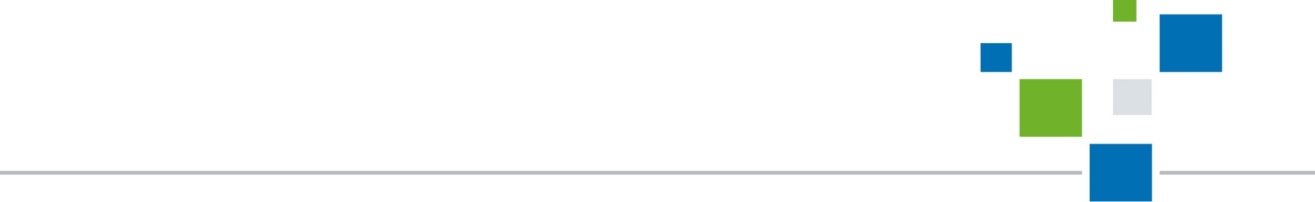 Пресс-служба УправленияРосреестра по Орловской области 